Câmara Municipal de Congonhinhas    Rua: Oscar Pereira de Camargo, 396 – Centro – Fone: (43) 3554.1361- Cep: .86.320-000 – Congonhinhas – Pr.08ª REUNIÃO EXTRAORDINÁRIA A SER REALIZADA EM 02-12-2021.				Pauta do dia:PROJETOS DE LEIS EM APRECIAÇÃO:Projeto de Lei nº 031/2021, que dispõe sobre o Plano Plurianual (PPA) 2022 a 2025 do Município de Congonhinhas e dá outras providências;Projeto de Lei nº 039/2021, que dispõe sobre a Lei de Diretrizes Orçamentária para a elaboração da Lei Orçamentária do exercício de 2022, e dá outras providências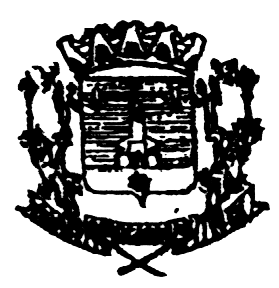 